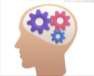 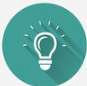 Comment reconnaître le vivant ?Identifier ce qui animal, végétal, minéral ou élaboré par des êtres vivants. Développement d’animaux et de végétauxLe cycle de vie des êtres vivantsRégimes alimentaires de quelques animaux Quelques besoins vitaux des végétauxIdentifier les interactions des êtres vivants entre eux et avec leur milieu.Diversité des organismes vivants présents dans un milieu et leur interdépendance Relations alimentaires entre les organismes vivantsChaines de prédationIdentifier des interactions dans l’écoleRepérer les éléments permettant la réalisation d’un mouvement corporel Mesurer et observer la croissance de son corpsCroissance (taille, masse, pointure) Modification de la dentitionMettre en œuvre et apprécier quelques règles d’hygiène de vie : variété alimentaire, activité physique, capacité à relaxer et mise en relation de son âge et de ses besoins en sommeil , habitudes quotidiennes de propreté (dents, mains, corps)Catégories d’aliments, leur origineLes apports spécifiques des aliments (apport d’énergie : manger pour bouger)La notion d’équilibre alimentaire (sur un repas, sur une journée, sur la semaineEffets positifs d’une pratique physique régulière sur l’organismeChangement des rythmes d’activités quotidien (sommeil, activités, repos…)Connaissances et compétences associéesUnité, diversité des organismes vivantsReconnaître une celluleLa cellule, unité structurelle du vivantUtiliser différents critères pour classer les êtres vivants, identifier des liens de parenté entre des organismesIdentifier les changements des peuplements de la Terre au cours du temps.Diversité actuelle et passé des espècesEvolution des espèces vivantes.Les fonctions de nutritionEtablir une relation entre l’activité, l’âge, les conditions de l’environnement et les besoins de l’organisme.Apports alimentaires : qualité et quantité.Origine des aliments consommés : un exemple d’élevage, un exemple de cultureRelier l’approvisionnement des organes aux fonctions de nutrition.Apports discontinus (repas) et besoins continusMettre en évidence la place des microorganismes dans la production et la conservation des aliments.Mettre en relation les paramètres physicochimiques lors de la conservation desaliments et la limitation de la prolifération de microorganismes pathogènes.Quelques techniques permettant d’éviter la prolifération des microorganismes.Hygiène alimentaire.Identifier et caractériser les modifications subies par un organisme vivant (naissance, croissance, capacité à se reproduire, vieillissement, mort) au cours de sa vie.Modifications de l’organisation et du fonctionnement d’une plante ou d’un animal au cours du temps, en lien avec sa nutritionet sa reproduction.Différences morphologiques homme, femme, garçon, fille.Stades de développement (graines germination-Repères didactiques Questionner le monde, cycle 2 Sciences & technologie Cycle 3Repères didactiques Questionner le monde, cycle 2 Sciences & technologie Cycle 3Repères didactiques Questionner le monde, cycle 2 Sciences & technologie Cycle 3Repères didactiques Questionner le monde, cycle 2 Sciences & technologie Cycle 3Repères didactiques Questionner le monde, cycle 2 Sciences & technologie Cycle 3Repères didactiques Questionner le monde, cycle 2 Sciences & technologie Cycle 3Repères didactiques Questionner le monde, cycle 2 Sciences & technologie Cycle 3Repères didactiques Questionner le monde, cycle 2 Sciences & technologie Cycle 3CPCE1CE2COMPETENCESCM1CM26èmePratiquer des démarches scientifiques et technologiquesPratiquer des démarches scientifiques et technologiquesPratiquer des démarches scientifiques et technologiquesPratiquer des démarches scientifiques et technologiquesPratiquer des démarches scientifiques et technologiquesPratiquer des démarches scientifiques et technologiquesPratiquer des démarches scientifiques et technologiquesPratiquer des démarches scientifiques et technologiquesPratiquer avec l’aide des professeurs, quelques moments d’une démarche d’investigation : questionnement, observation, expérience, description, raisonnement, conclusion.Proposer avec l’aide du professeur une démarche pour résoudre un problème ou répondre à une question de nature scientifique ou technologiqueFormuler une question ou une problématique scientifique ou technologique simpleProposer une ou des hypothèses pour répondre à une question ou un problèmeProposer des expériences simples pour tester une hypothèseInterpréter un résultat, en tirer une conclusionFormaliser une partie de sa recherche sous une forme écrite ou oraleImaginer, réaliserImaginer, réaliserImaginer, réaliserImaginer, réaliserConcevoir, créer, réaliserConcevoir, créer, réaliserConcevoir, créer, réaliserConcevoir, créer, réaliserObserver des objets simples et des situations d’activités de la vie quotidienne.Identifier les évolutions des besoins et des objets techniques dans leur contexteImaginer et réaliser des objets simples et de petits montages.Identifier les principales familles de matériauxDécrire le fonctionnement d’objets techniques, leurs fonctions et leurs composantsRéaliser en équipe tout ou partie d’un objet technique répondant à un besoinRepérer et comprendre la communication et la gestion d’informationS’approprier des outils et des méthodesS’approprier des outils et des méthodesS’approprier des outils et des méthodesS’approprier des outils et des méthodesS’approprier des outils et des méthodesS’approprier des outils et des méthodesS’approprier des outils et des méthodesS’approprier des outils et des méthodesChoisir et utiliser le matériel proposé pour mener une observation, effectuer une mesure, réaliser une expérience.Choisir ou utiliser la matériel adapté pour mener une observation, effectuer une mesure, réaliser une expérience ou une productionUtiliser les outils mathématiques adaptésManipuler avec soin.Faire le lien entre la mesure réalisée, les unités et l’outil utiliséGarder une trace écrite ou numérique des recherches, des observations et des expériences réaliséesOrganiser seul ou en groupe un espace de réalisation expérimentaleEffectuer des recherches bibliographiques simples et ciblées.Extraire les informations pertinentes d’un document et les mettre en relation pour répondre à une questionPratiquer des langagesPratiquer des langagesPratiquer des langagesPratiquer des langagesPratiquer des langagesPratiquer des langagesPratiquer des langagesPratiquer des langagesCommuniquer en français, à l’oral, à l’écrit, en cultivant précision, syntaxe, richesse du vocabulaireRendre compte des observations, expériences, hypothèses, conclusions en utilisant un vocabulaire précisLire et comprendre des textes documentaires illustrésExploiter un document constitué de divers supports (textes, schéma, graphique, tableau, algorithme simple)Extraire d’un texte ou d’une ressource documentaire une information qui répond à unUtiliser différents modes de représentations formalisés (schéma, dessin, croquis, tableau, graphique,besoin, une question.texte)texte)Restituer les résultats des observations sous forme orale ou d’écrits variés (notes, dessins, listes, voire tableaux)Expliquer un phénomène à l’oral et à l’écrit.Expliquer un phénomène à l’oral et à l’écrit.Mobiliser des outils numériquesMobiliser des outils numériquesMobiliser des outils numériquesMobiliser des outils numériquesMobiliser des outils numériquesMobiliser des outils numériquesMobiliser des outils numériquesMobiliser des outils numériquesMobiliser des outils numériquesDécouvrir des outils numériques pour dessiner, communiquer, rechercher et restituer des informations simples.Identifier des sources d’informations fiablesIdentifier des sources d’informations fiablesUtiliser des outils numériques pour communiquer des résultats, traiter des données, simuler des phénomènes représenter des objets techniquesUtiliser des outils numériques pour communiquer des résultats, traiter des données, simuler des phénomènes représenter des objets techniquesAdopter un comportement éthique et responsableAdopter un comportement éthique et responsableAdopter un comportement éthique et responsableAdopter un comportement éthique et responsableAdopter un comportement éthique et responsableAdopter un comportement éthique et responsableAdopter un comportement éthique et responsableAdopter un comportement éthique et responsableAdopter un comportement éthique et responsableDévelopper un comportement responsable vis-à-vis de l’environnement et de la santé grâce à une attitude raisonnée fondée sur la connaissance.Relier des connaissances acquises en sciences et en technologie à des questions de santé, se sécurité et d’environnementRelier des connaissances acquises en sciences et en technologie à des questions de santé, se sécurité et d’environnementMettre en pratique les premières notions d’éco-gestion de l’environnement par des actions simples individuelles ou collectives : gestion des déchets, du papier et d’économie d’eau et d’énergie (éclairage, chauffage….)Mettre en œuvre une action responsable et citoyenne, individuellement ou collectivement en et hors milieu scolaire, et en témoignerMettre en œuvre une action responsable et citoyenne, individuellement ou collectivement en et hors milieu scolaire, et en témoignerSe situer dans l’espace et dans le tempsSe situer dans l’espace et dans le tempsSe situer dans l’espace et dans le tempsSe situer dans l’espace et dans le tempsSe situer dans l’espace et dans le tempsSe situer dans l’espace et dans le tempsSe situer dans l’espace et dans le tempsSe situer dans l’espace et dans le tempsSe situer dans l’espace et dans le tempsConstruire des repères spatiaux Se repérer, s’orienter et se situer dans un espace géographique Utiliser et produire des représentations de l’espaceReplacer les évolutions scientifiques et technologiques dans un contexte historique, géographique économique et culturelReplacer les évolutions scientifiques et technologiques dans un contexte historique, géographique économique et culturelConstruire des repères temporels Ordonner des événements Mémoriser quelques repères chronologiquesSe situer dans l’environnement et maîtriser les notions d’échelleSe situer dans l’environnement et maîtriser les notions d’échelleQuestionner le monde VIVANT MATIERE et des OBJETSQuestionner le monde VIVANT MATIERE et des OBJETSQuestionner le monde VIVANT MATIERE et des OBJETSQuestionner le monde VIVANT MATIERE et des OBJETSQuestionner le monde VIVANT MATIERE et des OBJETSMATIERE, MOUVEMENT, ENERGIE, INFORMATIONMATIERE, MOUVEMENT, ENERGIE, INFORMATIONMATIERE, MOUVEMENT, ENERGIE, INFORMATIONMATIERE, MOUVEMENT, ENERGIE, INFORMATION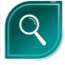 Identifier des trois états de la matière et observer des changements d’étatsIdentifier un changement d’état de l’eau dans un phénomène de la vie quotidienne.Identifier des trois états de la matière et observer des changements d’étatsIdentifier un changement d’état de l’eau dans un phénomène de la vie quotidienne.Identifier des trois états de la matière et observer des changements d’étatsIdentifier un changement d’état de l’eau dans un phénomène de la vie quotidienne.Décrire les états et la constitution de la matière à l’échelle macroscopique Observer et décrire différents types de mouvementsIdentifier différentes sources d’énergie Identifier un signal et une informationQu’est ce que la matière ?Comparer et mesurer la température, le volume, la masse de l’eau à l’état liquide et à l’état solide.Reconnaître les états de l’eau et leur manifestation dans divers phénomènes naturelsMettre en œuvre des expériences simples impliquant l’eau et/ou l’air. Quelques propriétés de solides, liquides et des gaz.Les changements d’états de la matière, notamment solidification, condensation, fusionLes états de l’eau (liquide, glace, vapeur d’eau)Existence, effet et quelques propriétés de l’air (matérialité et compressibilité de l’air)Qu’est ce que la matière ?Comparer et mesurer la température, le volume, la masse de l’eau à l’état liquide et à l’état solide.Reconnaître les états de l’eau et leur manifestation dans divers phénomènes naturelsMettre en œuvre des expériences simples impliquant l’eau et/ou l’air. Quelques propriétés de solides, liquides et des gaz.Les changements d’états de la matière, notamment solidification, condensation, fusionLes états de l’eau (liquide, glace, vapeur d’eau)Existence, effet et quelques propriétés de l’air (matérialité et compressibilité de l’air)Qu’est ce que la matière ?Comparer et mesurer la température, le volume, la masse de l’eau à l’état liquide et à l’état solide.Reconnaître les états de l’eau et leur manifestation dans divers phénomènes naturelsMettre en œuvre des expériences simples impliquant l’eau et/ou l’air. Quelques propriétés de solides, liquides et des gaz.Les changements d’états de la matière, notamment solidification, condensation, fusionLes états de l’eau (liquide, glace, vapeur d’eau)Existence, effet et quelques propriétés de l’air (matérialité et compressibilité de l’air)Mettre en œuvre des observations et des expériences pour caractériser un échantillon de matièreDiversité de la matière, métaux, minéraux, verres, plastiques, matière organique sous différentes formes.L’état physique d’un échantillon de matière dépend de conditions externes, notamment de sa températureQuelques propriétés de la matière solide ou liquideLa matière à grande échelle, Terre, planètes, UniversLa masse est une grandeur physique qui caractérise un échantillon de matière Identifier à partir de ressources documentaires les différents constituants d’un mélange. Mettre en œuvre un protocole de séparation de constituants d’un mélange-réaliser des mélanges peut provoquer des transformations de la matière (dissolution, réaction)La matière qui nous entoure ( à l’Etat solide, liquide ou gazeux), résultat d’un mélange de différents constituants.Décrire un mouvement et identifier les différences entre mouvements circulaire ou rectiligne.Mouvement d’un objet (trajectoire et vitesse, unités et ordre de grandeur)Exemple de mouvements simples : rectiligne circulaireElaborer et mettre en œuvre un protocole pour appréhender la notion de mouvement et de mesure de la valeur de la vitesse d’un objet.Mouvement dont la valeur de la vitesse (module) est constante ou variable (accélération, décélération) dans un mouvement rectiligne.Identifier les sources d’énergie et les formesL’énergie existe sous différentes formes (énergie associées à un objet en mouvement, thermique ou électrique)Prendre conscience que l’être humain a besoin d’énergie pour vivre, se chauffer, se déplacer, s’éclairer. Reconnaître les situations où l’énergie est stockée, transformée, utilisées. La fabrication et le fonctionnement d’un objet technique nécessitent de l’énergieExemple de source d’énergie utilisées : charbon, pétrole, bois, uranium, vents, aliments, Soleil, eau, barrage, pileNotion d’énergie renouvelableIdentifier quelques éléments d’une chaîne d’énergie domestique simpleQuelques diapositifs visant à économiser la consommation d’énergie Identifier différents formes de signaux (sonores, lumineux, radio…)Nature d’un signal, nature d’une information dans une application simple de la vie courante.Repères de progressivitéEtat gazeuxL'observation macroscopique de la matière sous une grande variété de formes et d'états, leur caractérisation et leurs usages relèvent des classes de CM1 et CM2. Des exemples de mélanges solides (alliages, minéraux...), liquides (eau naturelle, boissons...) ou gazeux (air) seront présentés en CM1- CM2. Des expériences simples sur les propriétés de la matière seront réalisées avec des réponses principalement « binaires » (soluble ou pas, conducteur ou pas...), la classe de sixième permetd'approfondir : saturation d'une solution en sel, matériaux plus conducteurs que d'autres. On insistera en particulier sur la notion de mélange de constituants pouvant conduire à une transformation chimique. La classe de sixième sera l'occasion de mettre en œuvre des expériences de séparation ou de caractérisation engageant un matériel plus spécifique d'un travail en laboratoire. La structure atomique ou moléculaire sera traitée en cycle 4.L'observation et la caractérisation de mouvements variés permettent d'introduire la vitesse et ses unités, d'aborder le rôle de la position de l'observateur (CM1-CM2) ; l'étude des mouvements à valeur de vitesse variable sera poursuivie en 6e. En fin de cycle, l'énergie (ici associée à un objet en mouvement) peut qualitativement être reliée à la masse et à la vitesse de l'objet ; un échange d'énergie est constaté lors d'une augmentation ou diminution de la valeur de la vitesse, le concept de force et d'inertie sont réservés au cycle 4.Les besoins en énergie de l'être humain, la nécessité d'une source d'énergie pour le fonctionnement d'un objet technique et les différentes sources d'énergie sont abordés en CM1-CM2. Des premières transformations d'énergie peuvent aussi être présentées en CM1-CM2 ; les objets techniques en charge de convertir les formes d'énergie sont identifiés et qualifiés d'un point de vue fonctionnel.En CM1 et CM2 l'observation de communications entre élèves, puis de systèmes techniques simples permettra de progressivement distinguer la notion de signal, comme grandeur physique, transportant une certaine quantité d'information, dont on définira (cycle 4 et ensuite) la nature et la mesure.La notion de signal analogique est réservée au cycle 4. On se limitera aux signaux logiques  transmettant une information qui ne peut avoir que deux valeurs, niveau haut ou niveau bas. En classe de sixième, l'algorithme en lecture introduit la notion de test d'une information (vrai ou faux) et l'exécution d'actions différentes selon le résultat du test.d'approfondir : saturation d'une solution en sel, matériaux plus conducteurs que d'autres. On insistera en particulier sur la notion de mélange de constituants pouvant conduire à une transformation chimique. La classe de sixième sera l'occasion de mettre en œuvre des expériences de séparation ou de caractérisation engageant un matériel plus spécifique d'un travail en laboratoire. La structure atomique ou moléculaire sera traitée en cycle 4.L'observation et la caractérisation de mouvements variés permettent d'introduire la vitesse et ses unités, d'aborder le rôle de la position de l'observateur (CM1-CM2) ; l'étude des mouvements à valeur de vitesse variable sera poursuivie en 6e. En fin de cycle, l'énergie (ici associée à un objet en mouvement) peut qualitativement être reliée à la masse et à la vitesse de l'objet ; un échange d'énergie est constaté lors d'une augmentation ou diminution de la valeur de la vitesse, le concept de force et d'inertie sont réservés au cycle 4.Les besoins en énergie de l'être humain, la nécessité d'une source d'énergie pour le fonctionnement d'un objet technique et les différentes sources d'énergie sont abordés en CM1-CM2. Des premières transformations d'énergie peuvent aussi être présentées en CM1-CM2 ; les objets techniques en charge de convertir les formes d'énergie sont identifiés et qualifiés d'un point de vue fonctionnel.En CM1 et CM2 l'observation de communications entre élèves, puis de systèmes techniques simples permettra de progressivement distinguer la notion de signal, comme grandeur physique, transportant une certaine quantité d'information, dont on définira (cycle 4 et ensuite) la nature et la mesure.La notion de signal analogique est réservée au cycle 4. On se limitera aux signaux logiques  transmettant une information qui ne peut avoir que deux valeurs, niveau haut ou niveau bas. En classe de sixième, l'algorithme en lecture introduit la notion de test d'une information (vrai ou faux) et l'exécution d'actions différentes selon le résultat du test.d'approfondir : saturation d'une solution en sel, matériaux plus conducteurs que d'autres. On insistera en particulier sur la notion de mélange de constituants pouvant conduire à une transformation chimique. La classe de sixième sera l'occasion de mettre en œuvre des expériences de séparation ou de caractérisation engageant un matériel plus spécifique d'un travail en laboratoire. La structure atomique ou moléculaire sera traitée en cycle 4.L'observation et la caractérisation de mouvements variés permettent d'introduire la vitesse et ses unités, d'aborder le rôle de la position de l'observateur (CM1-CM2) ; l'étude des mouvements à valeur de vitesse variable sera poursuivie en 6e. En fin de cycle, l'énergie (ici associée à un objet en mouvement) peut qualitativement être reliée à la masse et à la vitesse de l'objet ; un échange d'énergie est constaté lors d'une augmentation ou diminution de la valeur de la vitesse, le concept de force et d'inertie sont réservés au cycle 4.Les besoins en énergie de l'être humain, la nécessité d'une source d'énergie pour le fonctionnement d'un objet technique et les différentes sources d'énergie sont abordés en CM1-CM2. Des premières transformations d'énergie peuvent aussi être présentées en CM1-CM2 ; les objets techniques en charge de convertir les formes d'énergie sont identifiés et qualifiés d'un point de vue fonctionnel.En CM1 et CM2 l'observation de communications entre élèves, puis de systèmes techniques simples permettra de progressivement distinguer la notion de signal, comme grandeur physique, transportant une certaine quantité d'information, dont on définira (cycle 4 et ensuite) la nature et la mesure.La notion de signal analogique est réservée au cycle 4. On se limitera aux signaux logiques  transmettant une information qui ne peut avoir que deux valeurs, niveau haut ou niveau bas. En classe de sixième, l'algorithme en lecture introduit la notion de test d'une information (vrai ou faux) et l'exécution d'actions différentes selon le résultat du test.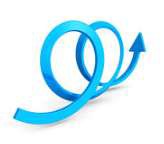 COMMENT RECONNAITRE LE MONDE VIVANT ?COMMENT RECONNAITRE LE MONDE VIVANT ?COMMENT RECONNAITRE LE MONDE VIVANT ?COMMENT RECONNAITRE LE MONDE VIVANT ?COMMENT RECONNAITRE LE MONDE VIVANT ?COMMENT RECONNAITRE LE MONDE VIVANT ?LE VIVANT, SA DIVERSITE ET LES FONCTIONS QUI LE CARACTERISENTLE VIVANT, SA DIVERSITE ET LES FONCTIONS QUI LE CARACTERISENTLE VIVANT, SA DIVERSITE ET LES FONCTIONS QUI LE CARACTERISENTConnaître les caractéristiques du monde vivant, ses interactions, sa diversité. Reconnaître des comportements favorables à sa santé.Connaître les caractéristiques du monde vivant, ses interactions, sa diversité. Reconnaître des comportements favorables à sa santé.Connaître les caractéristiques du monde vivant, ses interactions, sa diversité. Reconnaître des comportements favorables à sa santé.Connaître les caractéristiques du monde vivant, ses interactions, sa diversité. Reconnaître des comportements favorables à sa santé.Connaître les caractéristiques du monde vivant, ses interactions, sa diversité. Reconnaître des comportements favorables à sa santé.Classer les organismes, exploiter les liens de parenté pour comprendre et expliquer l’évolution des organismesExpliquer les besoins variables en aliments de l’être humain ; l’origine et les techniques mises en œuvre pour transformer et conserver les alimentsDécrire comment les êtres vivants se développent et deviennent aptes à se produire Expliquer l’origine de la matière organique des êtres vivants et son devenirClasser les organismes, exploiter les liens de parenté pour comprendre et expliquer l’évolution des organismesExpliquer les besoins variables en aliments de l’être humain ; l’origine et les techniques mises en œuvre pour transformer et conserver les alimentsDécrire comment les êtres vivants se développent et deviennent aptes à se produire Expliquer l’origine de la matière organique des êtres vivants et son devenirClasser les organismes, exploiter les liens de parenté pour comprendre et expliquer l’évolution des organismesExpliquer les besoins variables en aliments de l’être humain ; l’origine et les techniques mises en œuvre pour transformer et conserver les alimentsDécrire comment les êtres vivants se développent et deviennent aptes à se produire Expliquer l’origine de la matière organique des êtres vivants et son devenirfleur-pollinisation, œuf - larve adulte, œuf - fœtus-bébé-jeune-adulte).Décrire et identifier les changements du corps au moment de la puberté.Modifications morphologiques, comportementales et physiologiques lors de la puberté.Rôle respectif des deux sexes dans la reproductionRelier les besoins des plantes vertes et leur place particulière dans les réseaux trophiques.Besoins des plantes vertes.Identifier les matières échangées entre un être vivant et son milieu de vie.Besoins alimentaires des animaux.Devenir de la matière organique n’appartenant plus a un organisme vivant.Décomposeurs.fleur-pollinisation, œuf - larve adulte, œuf - fœtus-bébé-jeune-adulte).Décrire et identifier les changements du corps au moment de la puberté.Modifications morphologiques, comportementales et physiologiques lors de la puberté.Rôle respectif des deux sexes dans la reproductionRelier les besoins des plantes vertes et leur place particulière dans les réseaux trophiques.Besoins des plantes vertes.Identifier les matières échangées entre un être vivant et son milieu de vie.Besoins alimentaires des animaux.Devenir de la matière organique n’appartenant plus a un organisme vivant.Décomposeurs.fleur-pollinisation, œuf - larve adulte, œuf - fœtus-bébé-jeune-adulte).Décrire et identifier les changements du corps au moment de la puberté.Modifications morphologiques, comportementales et physiologiques lors de la puberté.Rôle respectif des deux sexes dans la reproductionRelier les besoins des plantes vertes et leur place particulière dans les réseaux trophiques.Besoins des plantes vertes.Identifier les matières échangées entre un être vivant et son milieu de vie.Besoins alimentaires des animaux.Devenir de la matière organique n’appartenant plus a un organisme vivant.Décomposeurs.Repères de progressivitéLa mise en évidence des liens de parenté entre les êtres vivants peut être abordée dès le CM. La structure cellulaire doit en revanche être réservée à la classe de sixième.Toutes les fonctions de nutrition ont vocation à être étudiées dès l'école élémentaire. Mais à ce niveau, on se contentera de les caractériser et de montrer qu'elles s'intègrent et répondent aux besoins de l'organisme.Le rôle des microorganismes relève de la classe de sixième.La mise en évidence des liens de parenté entre les êtres vivants peut être abordée dès le CM. La structure cellulaire doit en revanche être réservée à la classe de sixième.Toutes les fonctions de nutrition ont vocation à être étudiées dès l'école élémentaire. Mais à ce niveau, on se contentera de les caractériser et de montrer qu'elles s'intègrent et répondent aux besoins de l'organisme.Le rôle des microorganismes relève de la classe de sixième.La mise en évidence des liens de parenté entre les êtres vivants peut être abordée dès le CM. La structure cellulaire doit en revanche être réservée à la classe de sixième.Toutes les fonctions de nutrition ont vocation à être étudiées dès l'école élémentaire. Mais à ce niveau, on se contentera de les caractériser et de montrer qu'elles s'intègrent et répondent aux besoins de l'organisme.Le rôle des microorganismes relève de la classe de sixième.LES OBJETS TECHNIQUES QU’EST-CE QUE C’EST ? A QUEL BESOIN REPONDENT-ILS ? COMMENT FONCTIONNENT-ILS ?LES OBJETS TECHNIQUES QU’EST-CE QUE C’EST ? A QUEL BESOIN REPONDENT-ILS ? COMMENT FONCTIONNENT-ILS ?LES OBJETS TECHNIQUES QU’EST-CE QUE C’EST ? A QUEL BESOIN REPONDENT-ILS ? COMMENT FONCTIONNENT-ILS ?LES OBJETS TECHNIQUES QU’EST-CE QUE C’EST ? A QUEL BESOIN REPONDENT-ILS ? COMMENT FONCTIONNENT-ILS ?MATERIAUX ET OBJETS TECHNIQUESMATERIAUX ET OBJETS TECHNIQUESMATERIAUX ET OBJETS TECHNIQUESComprendre la fonction et le fonctionnement d’objets fabriquésRéaliser quelques objets et circuits électriques simples en respectant des règles élémentaires de sécuritéCommencer à s’approprier un environnement numériqueComprendre la fonction et le fonctionnement d’objets fabriquésRéaliser quelques objets et circuits électriques simples en respectant des règles élémentaires de sécuritéCommencer à s’approprier un environnement numériqueComprendre la fonction et le fonctionnement d’objets fabriquésRéaliser quelques objets et circuits électriques simples en respectant des règles élémentaires de sécuritéCommencer à s’approprier un environnement numériqueIdentifier les principales évolutions du besoin et des objetsIdentifier les principales évolutions du besoin et des objetsIdentifier les principales évolutions du besoin et des objetsObserver et utiliser des objets techniques et identifier leur fonctionIdentifier des activités de la vie quotidienne ou professionnelle faisant appel à des outils et objets techniques.Réaliser des objets techniques par association d’éléments existants en suivant un schéma de montageIdentifier les propriétés de la matière vis-à-vis du courant électrique Différencier des objets selon qu’ils sont alimentés avec des piles ou avec le courant du secteur.Constituants et fonctionnement d’un circuit électrique simpleExemples de bons conducteurs et d’isolantsRôle de l’interrupteurRègles élémentaires de sécuritéDécrire l’architecture simple d’un dispositif informatiqueAvoir acquis une familiarisation suffisante avec le traitement de texte et en faire un usage rationnel (en lien avec le français).Repérer les évolutions d’un objet dans différents contextes (historique, économique, culturel).L’évolution technologique (innovation, invention, principe technique).L’évolution des besoins.Besoin, fonction d’usage et d’estime.Fonction technique, solutions techniques.Représentation du fonctionnement d’un objet technique.Comparaison de solutions techniques : constitutions, fonctions, organes.Familles de matériaux (distinction des matériaux selon les relations entre formes, fonctions et procédés).Caractéristiques et propriétés (aptitude au façonnage, valorisation).Impact environnemental.Notion de contrainte.Recherche d’idées (schémas, croquis…).Modélisation du réel (maquette, modèles géométrique et numérique), représentation en conception assistée par ordinateurProcessus, planning, protocoles, procédés de réalisation (outils, machines).Choix de matériaux.Maquette, prototype.Vérification et contrôles (dimensions, fonctionnement).Environnement numérique de travail.Le stockage des données, notions d’algorithmes, les objets programmables.Usage des moyens numériques dans un réseau.Usage de logiciels usuels.Repères de progressivitéTout au long du cycle, l'appropriation des objets techniques abordés est toujours mise en relation avec les besoins de l'être humain dans son environnement.En CM1 et CM2, les matériaux utilisés sont comparés selon leurs caractéristiques dont leurs propriétés de recyclage en fin de vie. L'objet technique est à aborder en termes de description, de fonctions, de constitution afin de répondre aux questions : À quoi cela sert ? De quoi s'est constitué ? Comment cela fonctionne ? Dans ces classes, l'investigation, l'expérimentation, l'observation du fonctionnement, la recherche de résolution de problème sont à pratiquer afin de solliciter l'analyse, la recherche, et la créativité des élèves pour répondre à un problème posé. Leur solution doit aboutir la plupart du temps à une réalisation concrète favorisant la manipulation sur des matériels et l'activité pratique. L'usage des outils numériques est recommandé pour favoriser la communication et la représentation des objets techniques.En classe de sixième, des modifications de matériaux peuvent être imaginées par les élèves afin de prendre en compte leurs impacts environnementaux. La recherche de solutions en réponse à unproblème posé dans un contexte de la vie courante, est favorisée par une activité menée par équipes d'élèves. Elle permet d'identifier et de proposer plusieurs possibilités de solutions sans préjuger l'une d'entre elles. Pour ce cycle, la représentation partielle ou complète d'un objet ou d'une solution n'est pas assujettie à une norme ou un code. Cette représentation sollicite les outils numériques courants en exprimant des solutions technologiques élémentaires et en cultivant une perception esthétique liée au design. Les élèves sont progressivement mis en activité au sein d'une structure informatique en réseau sollicitant le stockage des données partagées.EXPLORER LES ORGANISATIONS DU MONDEEXPLORER LES ORGANISATIONS DU MONDELA PLANETE TERRE LES ETRES VIVANTS DANS LEUR ENVIRONNEMENTcomparer quelques modes de vie des hommes et des femmes et quelques représentations du monde.Comprendre qu’un espace est organisé. Identifier les paysages.Situer la Terre dans le système solaire et caractériser les conditions de la vie terrestre Identifier les enjeux liés à l’environnementComparer des modes de vie (alimentation, habitat, vetements, outils, guerre, déplacements) à différentes époques ou de différentes culturesQuelques éléments permettant de comparer des modes de vieQuelques modes de vie des hommes et des femmes à travers le tempsLes modes de vie caractéristiques dans quelques espaces très emblématiquesDécouvrir le quartier, le village, la ville, ses principaux espaces et ses principales fonctionsDes espaces proches (école, parc, parcours régulier…) puis proches et plus complexes (quartier, village, centre-ville, centre commercial) en construisant des légendes.Des organisations spatiales à partir de photographie paysagères de terrain et aériennes, à partir de documents cartographiques.Carte thématique simple des villes en FranceLe rôle de certains acteurs urbains : municipalité, habitants, commerçantsReconnaître différents paysages : les littoraux, les massifs montagneux, les campagnes, villes, déserts.Les principaux paysages français en s’appuyant sur le lieu de vieQuelques paysages de la planète et leurs caractéristiques.Situer la Terre dans le système solaire. Caractériser les conditions de vie sur Terre (température, présence d’eau liquide).Le Soleil, les planètes.Position de la Terre dans le système solaire.Histoire de la Terre et développement de lavie.Décrire les mouvements de la Terre (rotation sur elle-même et alternance jour-nuit, autour du Soleil et cycle des saisons).Les mouvements de la Terre sur elle-même et autour du Soleil.Représentations géométriques de l’espace et des astres (cercle, sphère).Identifier les composantes biologiques et géologiques d’un paysage.Paysages, géologie locale, interactions avec l’environnement et le peuplement.Relier certains phénomènes naturels (tempêtes, inondations, tremblements de terre) a des risques pour les populations.Phénomènes géologiques traduisantactivité interne de la terre (volcanisme, tremblements de terre…).-	Phénomènes traduisant l’activité externe de la Terre : phénomènes météorologiqueset climatiques ; événements extrêmes (tempêtes, cyclones, inondations et sécheresses…).activité interne de la terre (volcanisme, tremblements de terre…).-	Phénomènes traduisant l’activité externe de la Terre : phénomènes météorologiqueset climatiques ; événements extrêmes (tempêtes, cyclones, inondations et sécheresses…).activité interne de la terre (volcanisme, tremblements de terre…).-	Phénomènes traduisant l’activité externe de la Terre : phénomènes météorologiqueset climatiques ; événements extrêmes (tempêtes, cyclones, inondations et sécheresses…).Repères de progressivitéLa place, les mouvements et la nature de la Terre, parmi les planètes du système solaire, sont détaillés tout au long du cycle par l'observation et la modélisation.Il faudra veiller à une cohérence avec la progression des outils mathématiques.La mise en relation des paysages ou des phénomènes géologiques avec la nature du sous-sol et l'activité interne de la Terre peut être étudiée dès le CM.La description précise des mouvements est liée au thème (1) : CM2 et 6e.De même, les notions de Terre externe (atmosphère et océans) et interne sont détaillées tout au long du cycle. Les échanges énergétiques liés au thème (1) sont introduits en 6e.Les explications géologiquesrelèvent de la classe de 6e.La description précise des mouvements est liée au thème (1) : CM2 et 6e.De même, les notions de Terre externe (atmosphère et océans) et interne sont détaillées tout au long du cycle. Les échanges énergétiques liés au thème (1) sont introduits en 6e.Les explications géologiquesrelèvent de la classe de 6e.